Муниципальное образование:город Белогорск, Амурская областьКонтактное лицо: Директор ООО «ПРОГРЕССИУС» Сизиков Эдуард Васильевичe-mail: Progressus071@yandex.ruтел.: 8(953)-193-81-40АНО «Агентство Амурской области по привлечению инвестиций»e-mail: invest.amurobl@mail.ru Тел.: 8(4162) 772-609Сайт:  http://invest.amurobl.ru/СТРОИТЕЛЬСТВО ЦЕХА ПО ПЕРЕРАБОТКЕ МЯСНОЙ ПРОДУКЦИИ КРС Отрасль: пищевая промышленностьНаименование проекта: Строительство цеха по переработке мясной продукции КРСИнициатор проекта: ООО «ПРОГРЕССИУС»Описание проекта: организация закупки мяса КРС для дальнейшей переработки и поставок полуфабрикатов и готовой продукции в продуктовые магазины г. Благовещенска и Амурской области. Объем выпускаемой продукции – 2,4 тыс. кг/сутки, 609,6 тыс. кг/год.Продукция: замороженные полуфабрикаты (пельмени, вареники, котлеты, бифштексы, палочки, наггетсы, фарш).Рынок сбыта: магазины, лавки, рынки, кафе, рестораны, оптовые базы Амурской области.Финансирование проектаСтатус: поиск инвестораОбщая стоимость проекта: 160 млн. руб.Количество новых рабочих мест: 30Текущая стадия: разработан бизнес-план проекта, подобран земельный участок. Произведен отбор компаний для создания ПСД зданий по проекту, определен пул поставщиков оборудования и техники для предприятия.Показатели эффективности проекта:Чистый денежный доход (NPV) 74,3 млн. руб.Внутренняя норма доходности (IRR) 29,73 %Индекс доходности (PI) 1,46Срок окупаемости проекта (РР) 3,9 летХарактеристика предполагаемой площадкиФактическое расположение: Амурская область, г. Белогорск, кадастровый квартал 28:02:000429.Площадь участка: 5 ГаИнженерная инфраструктура:•	Электроснабжение: технологическое присоединение возможно выполнить к сетям АО «ДРСК», точка присоединения – опора № 42 ВЛ-35 кВ «Белогорск-Нагорная».•	Водоснабжение, водоотведение: строительство автономных источников.•	Теплоснабжение: - •	Газоснабжение: -ПРЕИМУЩЕСТВА РЕАЛИЗАЦИИ ПРОЕКТА: возможность получить льготы и преференции, при условии получения статуса резидент ТОР «Амурская»;прекрасная логистика (Транссиб, федеральная трасса «Амур», региональная трасса Белогорск-Благовещенск);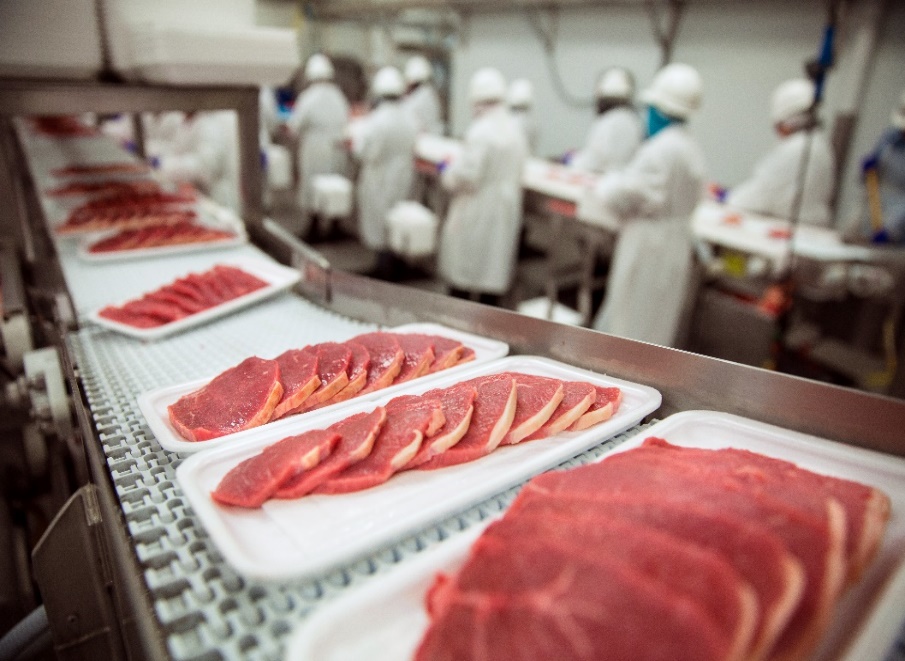 